Canteen Menu – 2021* Croissant				$3.00*Sandwich 	-  Ham Salad		$3.00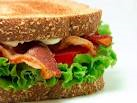 Hashbrown				$1.00Noodles				$3.00Burger				$3.00Butter Chicken Wrap		$3.50Lasagne Toppa			$3.50Garlic Bread				$1.50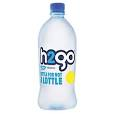 Fruit					$1.00Cookies				$1.00Doritos, Grainwaves		$2.00Crisps					$1.50Pies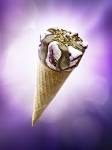 Steak & Cheese Pie			$2.00Mince & Cheese Pie			$2.00Mince Pie				$2.00Sausage Roll				$3.00Garlic & Cheese Roll		$3.00Moosies *Chocolate, Blue Moon		$2.00Drinks*Calciyum 			$2.00Juice Cup			$0.50Max Bottle			$3.00H2Go – Pure			$2.50H2Go – Zero			$3.00Milk (1 Ltr)			$2.00Just Juice			$3.50‘Oh’, 				$3.50Cans				$2.00Kombucha			$4.50Spring Water		$1.00Primo	     			$3.50Iced Tea			$3.50Juicies /Crushies *Tropical, Wildberry &Lemonade			$1.00	Ice Creams Cookie Crumble		$2.50Cornetto – Chocolate or			Vanilla			$2.00Other ItemsMini Choc			$0.50Choc Bar (Moro etc)	$2.00